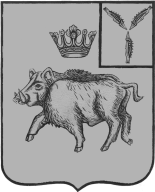 АДМИНИСТРАЦИЯ                                                        ЦАРЕВЩИНСКОГО  МУНИЦИПАЛЬНОГО ОБРАЗОВАНИЯ                               БАЛТАЙСКОГО МУНИЦИПАЛЬНОГО РАЙОНА 
  САРАТОВСКОЙ ОБЛАСТИП О С Т А Н О В Л Е Н И Еот   28.07.2016    №  75                                                   с. ЦаревщинаОб утверждении Положения о порядке                                                                           выплаты материальной помощи                                                                                   работникам администрации Царевщинского                                            муниципального образования	В соответствии с решениями Совета депутатов Царевщинского муниципального образования от 11.02.2013 № 184 «Об утверждении Положения о денежном содержании лиц, замещающих должности муниципальной службы в администрации Царевщинского муниципального образования Балтайского муниципального района Саратовской области», от 11.02.2013 № 183 «Об оплате труда работников, занимающих должности, не являющиеся должностями муниципальной службы и осуществляющих техническое обеспечение администрации Царевщинского муниципального образования и работников, осуществляющих профессиональную деятельность по  профессиям рабочих», руководствуясь статьей 33 Устава Царевщинского муниципального образования, ПОСТАНОВЛЯЮ:	1. Утвердить Положение о порядке выплаты материальной помощи работникам администрации Царевщинского муниципального образования, согласно приложению.	2. Настоящее постановление вступает в силу со дня его обнародования.	3. Контроль за исполнением настоящего постановления возложить на заместителя главы  администрации Царевщинского муниципального образования.Глава Царевщинскогомуниципального образования                                        А.М.Фадеев Приложение к постановлению администрации Царевщинского муниципального образования                               от 28.07.2016 № 75 Положение                                                                                                                                      о порядке выделения материальной помощи работникам администрации Царевщинского муниципального образования1.Общие положенияПоложение о порядке выплаты материальной помощи работникам администрации Царевщинского муниципального образования разработано в соответствии с решениями Совета депутатов Царевщинского муниципального образования от 11.02.2013 № 184 «Об утверждении Положения о денежном содержании лиц, замещающих должности муниципальной службы в администрации Царевщинского муниципального образования Балтайского муниципального района Саратовской области», от 11.02.2013 № 183 «Об оплате труда работников, занимающих должности, не являющиеся должностями муниципальной службы и осуществляющих техническое обеспечение администрации Царевщинского муниципального образования и работников, осуществляющих профессиональную деятельность по  профессиям рабочих», и определяет порядок выплаты материальной помощи работникам администрации Царевщинского  муниципального образования.2.Материальная помощь2.1. Материальная помощь за счет средств фонда оплаты труда выплачивается всем работникам администрации по их заявлениям один раз в календарном году, в размере двух должностных окладов без учета ежемесячных надбавок, в соответствии с занимаемой должностью.2.2. Работнику в год поступления на работу в администрацию Царевщинского муниципального образования материальная помощь выплачивается пропорционально отработанному времени до окончания календарного года в размере 2/12 оклада за полный отработанный месяц.2.3. Решение о выплате материальной помощи принимается распоряжением администрации Царевщинского  муниципального образования.2.4. В случае, если увольняемым работникам материальная помощь уже была оказана в текущем календарном году, то выплаченная сумма удержанию не подлежит.2.5. Материальная помощь не выплачивается:- работникам администрации муниципального образования, находящимся в отпуске по уходу за ребенком;- уволенным работникам.2.6. При наличии экономии по фонду оплаты труда дополнительно, в индивидуальном порядке могут быть рассмотрены заявления работников администрации Царевщинского муниципального образования на выплату материальной помощи в размере не более одного должностного оклада при документальном подтверждении:- в случае тяжелого финансового положения, связанного с ликвидацией последствий стихийных бедствий и иных факторов (пожар, наводнение, кража);- в связи с рождением ребенка;- в связи с регистрацией брака работника;- в связи с  болезнью работника;- в связи со смертью близкого родственника (жена, муж, дети, мать, отец);- в связи со смертью работника материальная помощь выплачивается ближайшим родственникам на основании их письменного заявления.Верно: главный специалист администрации                                                             Царевщинского  муниципального образования				      Е.М.Бобкова